Cecil Lloyd Street, Stirling, East London, 5241, South AfricaEmail:  stirbles@iafrica.comTel:  043 735 1213Fax:  043 735 369424th August 2015Dear Friends of NoncedoIt is in humility and with deep gratitude that I write to say thank you for the most generous donations we have received towards our work at Noncedo Primary School.As you are aware this is a very poor school, and many of the things we take for granted in our own schools, are not there or the children do not have access to.We are deeply encouraged by your generosity, and to be honest, it gives us hope as we continue to serve the children of Noncedo.  Please be assured that your kindness and generosity goes a long way in making a difference in these children’s lives.One of the bigger projects we are working towards is looking to supply each child with a windbreaker jacket, to help protect them on cold and rainy days.  Part of the funds and donations we receive are being accumulated for this purpose.  (With 400 children to clothe, we need to raise around R80 000).  A few months ago the Government food subsidy that is received by the school was delayed, resulting in the teachers not being able to provide a meal for the children.  We were able to contribute R2000 to the school through kind donations as well as supply fresh vegetables and staple foods like rice & mielie meal and tinned foods.  So, on behalf of all at Noncedo I say:  “Ndiyabulelu kakhulu” which translated from Xhosa means “thank you very much”.Once again a huge big thank you.Kind regards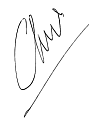 Chris Moore